Управление образования города КалугиМуниципальное бюджетное дошкольное образовательное учреждение №60 «Колосок» города Калуги(МБДОУ № 60 «Колосок» г. Калуги)П  Р  И  К  А  З«31»  августа 2022 г.                                            			                    № 70-1/01-10Об утверждении годовой циклограммы внутренней системы оценки качества образования (ВСОКО) на 2022-2023 учебный годВ соответствии с Федеральным  законом от 29.12.2012 г. № 273-ФЗ «Об образовании в Российской Федерации», Постановлением Правительства РФ от 05.08.2013 г. № 662 «Об осуществлении мониторинга системы образования», Приказом Минобрнауки от 14.06.2013 г. № 462 «Об утверждении порядка проведении самообследования в образовательной организации», Приказом Минобрнауки России от 10.12.2013 г. № 1324 «Об утверждении показателей деятельности образовательной организации, подлежащей самообследованию», Приказом Минобрнауки РФ от 05.12.2014 г. № 1547 «Об утверждении показателей, характеризующих общие критерии оценки качества образовательной деятельности организаций, осуществляющих образовательную деятельность», программы ВСОКО МБДОУ № 60 «Колосок» г.Калуги утвержденной приказом № 69-1/01-10 от 01.09.2019 ПРИКАЗЫВАЮ:1. Утвердить годовую циклограмму внутренней системы оценки качества образования (ВСОКО) на 2022-2023 учебный год (приложение 1);2. Инспектору по кадрам Бердник И.В. ознакомить с настоящим приказом педагогических работников под подпись.3. Контроль исполнения настоящего приказа возложить на старшего воспитателя Кропотову Н.А.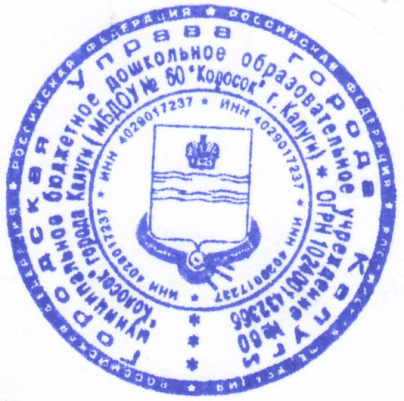 Заведующий МБДОУ № 60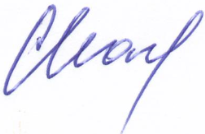 С.В.Наумова